Hållbarhetspolicy 2022Introduktion och syfteVectura är ett fastighetsbolag som skapar värde för människor, företag och samhälle genom att utveckla platser och upplevelser. Vi verkar i hela värdekedjan, vilket innebär att vi är en långsiktig partner under hela resan från markköp och förvärv, projektutveckling och förvaltning. I allt vi gör utgår vi från våra värderingar. Det innebär att vi alltid är: EngageradeProaktivaNyskapandeLångsiktigaVårt hållbarhetsarbete möjliggör ett långsiktigt värdeskapande där människa och miljö får stå i fokus. Syftet med hållbarhetspolicyn är att säkerställa att hållbarhet är integrerat i verksamheten där Vectura strävar efter att aktivt söka nytänkande och alternativa lösningar samt samarbeta med våra hyresgäster och leverantörer för att bidra till hållbara fastigheter över tid. Roller och ansvarPolicyn omfattar alla medarbetare och alla delar av Vecturas verksamhet. Samtliga medarbetare förväntas även aktivt söka och ta till sig information och förstå hur de i sin roll i verksamheten påverkar hållbarhetsarbetet och bidrar till att uppnå Vecturas hållbarhetspolicy och mål. VD fastställer Vecturas riktlinjer för hållbarhet, affärsplan och budget för hållbarhet. Arbetet leds av Vecturas Hållbarhetschef.Ledningen ansvarar för implementering och arbetsfördelning av det operativa hållbarhetsarbetet i organisationen. Uppföljning och utvärdering av arbetet ska göras halvårsvis. För att förebygga incidenter arbetar vi informativt inom organisationen så alla medarbetare har en medvetenhet kring policyn. Vid en eventuell incident vänder man sig till i första hand till närmaste chef, VD och HR för stöd.Styrelsen fastställer policyn och gör en återkommande årlig bedömning av policyns aktualitet samt beslutar om eventuella revideringar. FokusområdenGrunden för allt vårt arbete är Alltid Ansvarstagande. Vecturas hållbarhetsarbete är indelat i tre fokusområden där vi gjort bedömningen att vår verksamhet har som störst påverkan; ”Hälsa och Välmående”, ”Klimat och Cirkularitet” och ”Värdeskapande och Produktivitet”. För respektive område har vi satt upp långsiktiga ambitioner som brutits ner i mål, nyckeltal och handlingsplan. Vi når våra ambitioner med innovation som förändringskraft.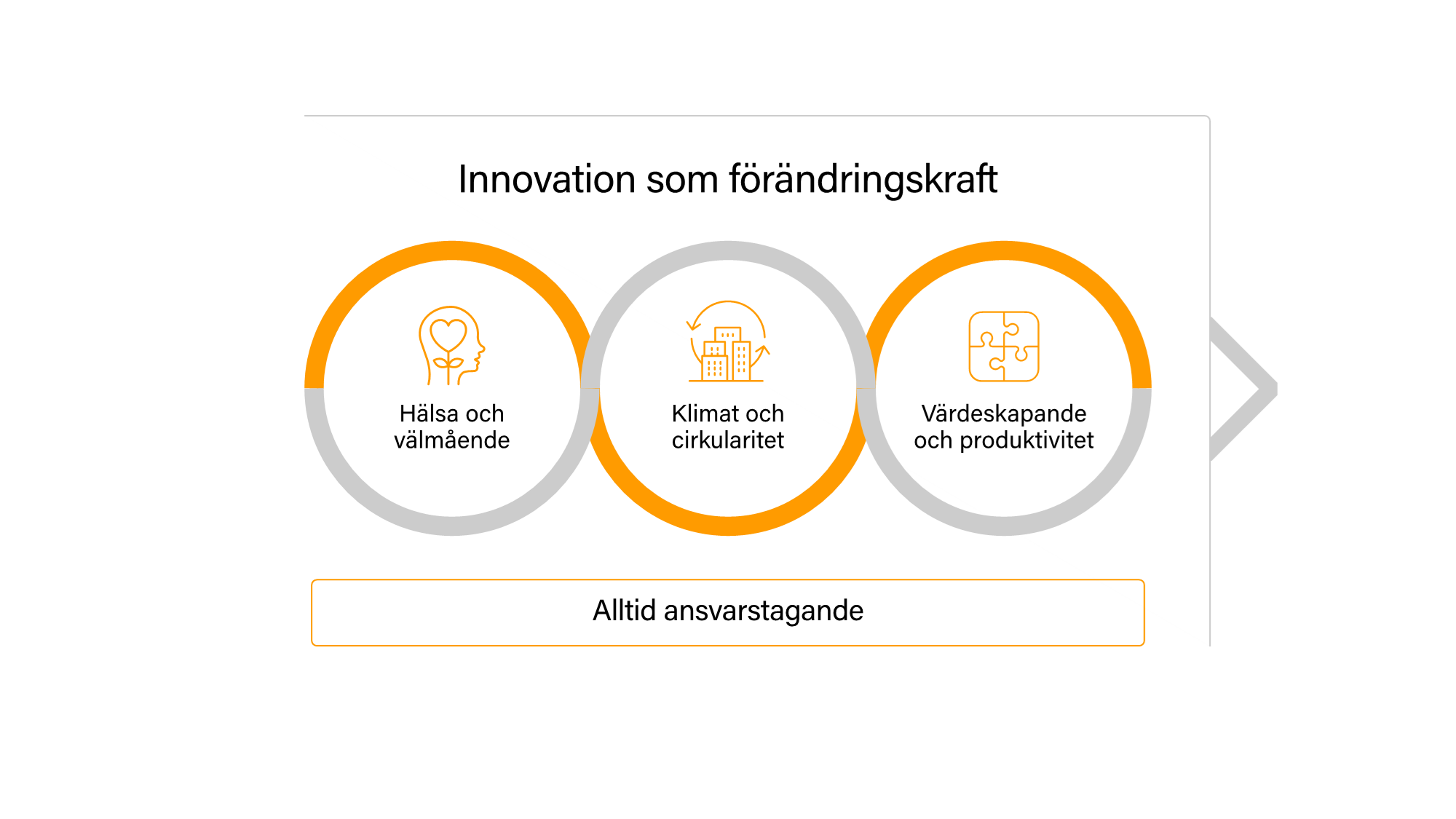 Hälsa och VälmåendeVectura ska vara ledande i att skapa högre välbefinnande, inkludering och trivsel för människor i och omkring våra fastigheter.Klimat och CirkularitetVectura ska vara ledande i utvecklingen mot klimatneutralitet och driva utvecklingen mot cirkulära och rena materialflöden.Värdeskapande och ProduktivitetVectura ska skapa maximal nytta för hyresgäster över tid med minimal resursförbrukning.